Home learning Week 3 - Maths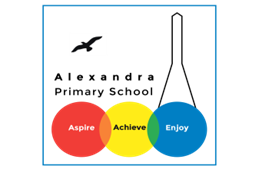 Below are some activities you can use when learning at home. Measures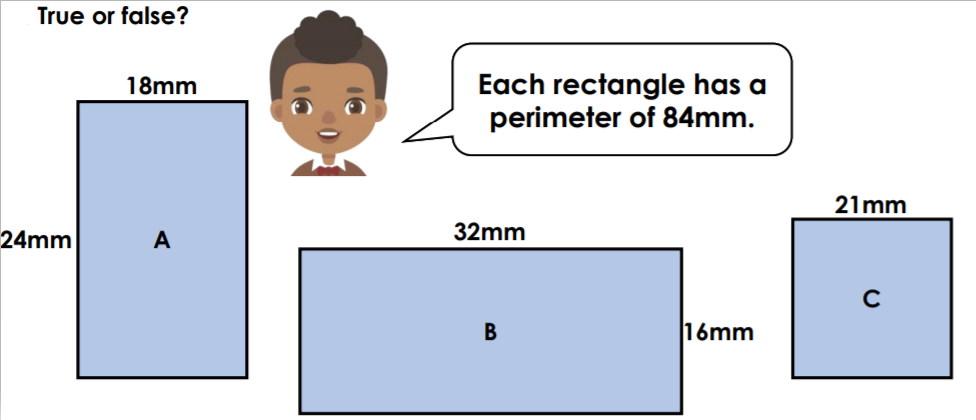 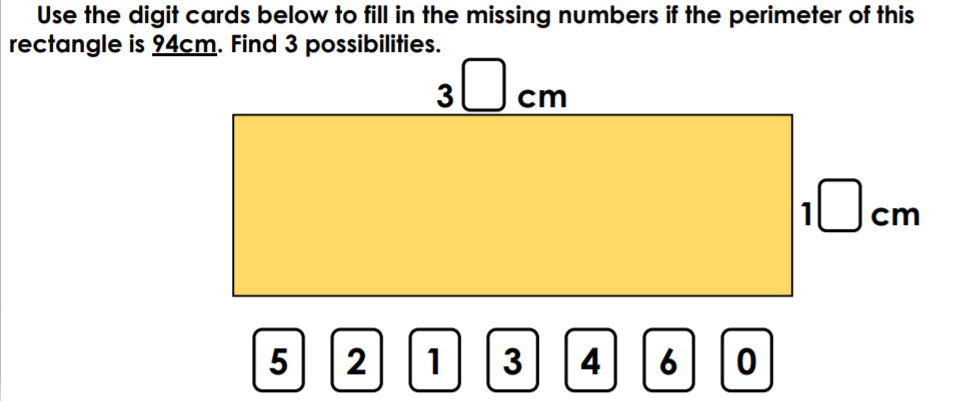 Fractions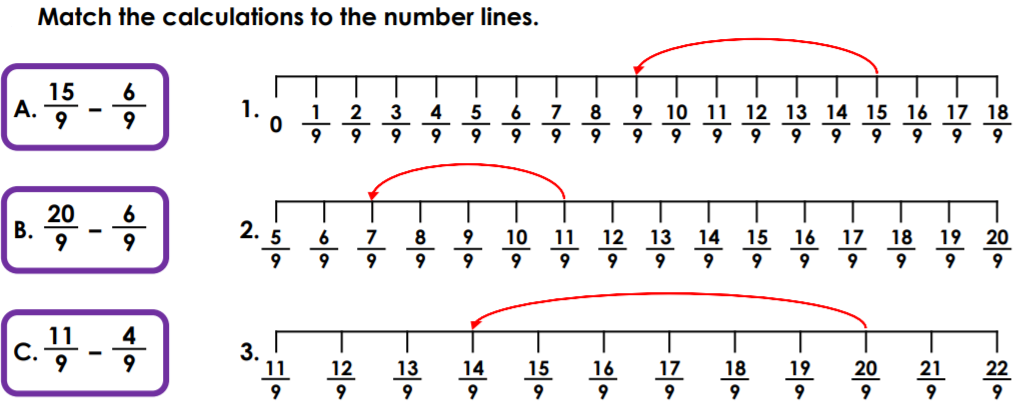 Place Value and Number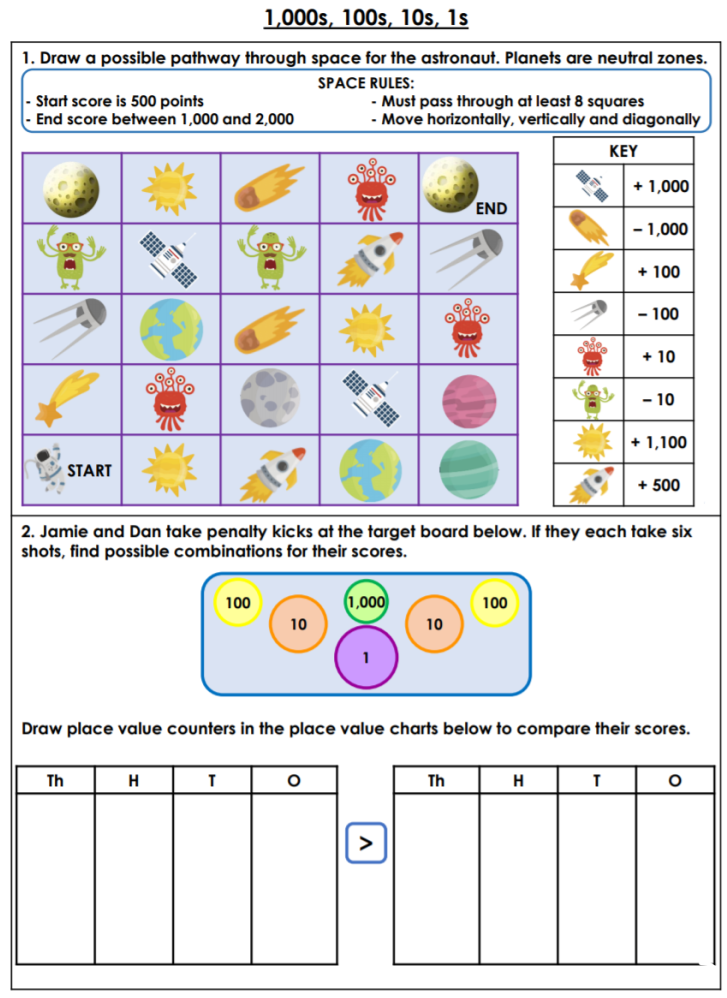 Mixed Times Tables7 – 9 -11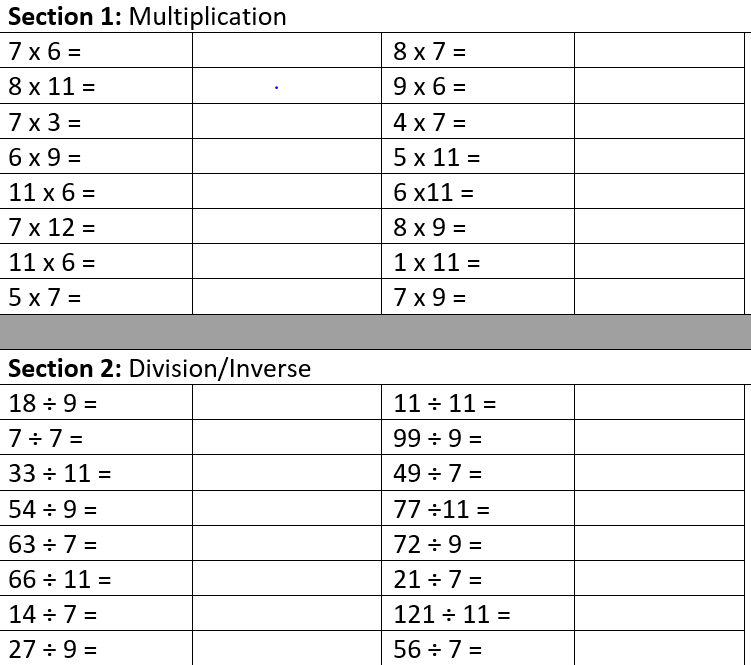 